ESCOLA _________________________________DATA:_____/_____/_____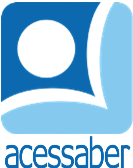 PROF:_______________________________________TURMA:___________NOME:________________________________________________________SITUAÇÕES PROBLEMAS DE SOMAOs guardas florestais do Parque Natural da Reserva de Vida Silvestre se juntaram às atividades nesse dia no dia da árvore. Eles plantaram 75 Ipês e 25 ciprestes para substituir as árvores que foram destruídas durante um recente incêndio florestal. Quantas árvores os guardas plantaram? R: __________________________________________________________________Os alunos do terceiro ano estão coletando materiais recicláveis, para vender e arrecadar dinheiro para a formatura. André decidiu que iria juntar latinhas. Se ele conseguiu pegar 34 latinhas no seu prédio e seu melhor amigo Max conseguiu coletar 15. Quantas latinhas os dois juntaram no total?R: __________________________________________________________________A professora levou os alunos a área dos répteis, do zoológico, os alunos contaram 22 crocodilos, 23 jacarés e 5 víboras. Quantos animais eles contaram no total?R: __________________________________________________________________Os moradores, de uma cidadezinha do interior, resolveram esconder os ovos de páscoa em vários lugares diferentes. As gêmeas Eliane e Amélia conseguiram localizar 10 ovos ao redor da praça, 4 ovos no jardim da prefeitura e mais 6 ao redor do da escola. Quantos ovos elas têm no total?R: __________________________________________________________________A tia de Ana foi encarregada das bebidas, ela comprou 15 garrafas de refrigerante, 12 caixas de suco de laranja, 8 caixas de suco de uva e 3 caixas de suco de maçã. Quantas bebidas ela comprou?R: __________________________________________________________________